Sayı : GESFED- ../.../2022Konu: Müsabaka Reglamanı   GÖRME ENGELLİLER SPOR FEDERASYONU B2 B3 FUTSAL 1. LİG 2. DEVRE MÜSABAKA REGLAMANIGörme Engelliler Spor Federasyonunun 2022 yılı faaliyet programında yer alan B2 B3 FUTSAL1.Lig 2. Devre müsabakaları 5-12 ARALIK tarihleri arasında KONYA ilinde yapılacaktır.1. Kulüpler kafile listelerini 02 Aralık 2022 tarihi saat 24:00’a kadar federasyonun internetsitesindeki kulüp işlemleri bölümünden gireceklerdir.2. Ligde yer alan kulüplere 2022 YILI alt yapı yardım DESTEĞİ 6000 TL (yalnız altı bin Türk Lirası) ÖDEMESİ kulüplerinbanka hesaplarına merkezden yapılacaktır.3. Müsabakalara Futsal-Futbol Lig talimatına göre lige katılma hakkı elde eden tescilli görmeengelli spor kulüpleri katılacaktır.Katılma Hakkı Elde Eden Takımlar1 NİLÜFER BELEDİYESİ GESK2 ÇANKAYA BELEDİYESİ GESK3 YENİMAHALLE BELEDİYESİ GESK4 TRABZON GESK5 ANKARA AKTİF GENÇLER GESK6 MALATYA YEŞİLYURT BELEDİYESİ GESK7 1915 ÇANAKKALE GESK8 DİYARBAKIR KAYAPINAR BELEDİYESİ GESK4. Müsabakalar; Federasyonumuz Futbol- Futsal Talimatı IBSA ve FİFA Kurallarına göreyapılacaktır.5. Sporcuların müsabaka esnasında B3 kol bantlarını kulüpler temin edecektir. Uçan kaleciler içinfarklı renk forma zorunludur.6. 1.lig 2. Devre 2022 futsal sezonu boyunca sporcular aynı forma numarası ileoynayacaklardır.7. Müsabakaya çıkan takımların, karışıklık olmaması için, 2 farklı renk forma ve ayrım yeleğibulundurmaları zorunludur.8. Takımlar fikstüre göre müsabakalarını oynayacaklardır. Müsabaka tarihleri ve saatlerinideğiştirme hakkı tertip kuruluna aittir.9. Üst üstte iki farklı müsabakada sarı kart gören sporcu bir sonraki müsabakada cezalıduruma düşecektir. İki sarı karttan Kırmızı kart gören oyuncu bir sonraki müsabakada oynamayacaktır. Direk kırmızı kart gören oyuncu 1 maç cezalı duruma düşer.Müsabaka hakeminin raporuna göre Tertip Kurulunca cezalı müsabakası sayısıarttırılabilecektir. Ayrıca hakem raporuna istinaden cezalı oyuncu turnuva boyunca ihraçedilebilecek ve Türkiye Görme Engelliler Spor Federasyonunun Disiplin kuruluna sevkedilecektir.10. Sportmenlik dışı davranan takımlar veya sporcular (Sahadan çekilme, olay çıkarma, vb.)Ligden ihraç edilecekler ve Disiplin Kuruluna sevk edilerek harcırahları ödenmeyecektir.11. sporcular müsabakalara lisanslı olarak katılacak olup, lisanslardasilinti, kazıntı ve tahrifat yapılmayacaktır. Lisanslar 2022 vizeli olacak ve Futbol –Futsalbranşı yazılacaktır. Futbol-Futsal branşı yazılı olmayan sporcu oynatan ve gören sporcuoynattıkları tespit edilen kulüpler turnuvadan ihraç edilerek harcırahları ödenmeyecek veFederasyon Disiplin Kuruluna Sevk edilecektir. Kaleci lisansı bulunmayan kulüpler kaleycilerini sağlıkizin belgesi ile müsabakalarda oynatabileceklerdir.12. B2 B3 Futsal 1. lig müsabakalarında, kulüpler 14 yaşından gün almamış sporcuoynatamayacaktır. Kulüpler müsabakalara istedikleri kadar sporcuyla gelebilirler. takımlarher bir maç için azami 12 sporcuyu maç esame listesine yazabilecek ve oynatabileceklerdir.Her takım maça başlarken 5 (beş) kişi (biri kaleci, en az iki B2 oyuncu) ile sahaya çıkmakzorundadır. Oyun esnasında B2 oyuncu sayısı sakatlık veya ihraçtan dolayı eksilirse, yerinekoyacak B2 si yoksa takım hükmen mağlup edilmez. Bir B2 oyuncusu ve toplam 4 kişiyledevam eder. Oda eksilirse 3 oyuncu ile devam eder. Bir kişi daha eksilirse bir kaleci biroyuncuyla oyun tatil edilir.B3 kategorisinde olan oyuncuların sağ kollarında, formanın aksi renginde belirgin şekildeB3 bandı takmaları mecburidir. B3 kategorisindeki oyunculardan sahada en fazla 2 kişi yeralır. Bu kural sadece uçan kaleci oynatan takım için değişebilir.Power Play (uçan kaleci) oynayacak oyuncular kesinlikle b2 ya da b3 olmalıdır. Kendi formanumarasının yazılı olduğu, kendi kaleci kazağının renginde formasını giyip sahada yeralabilir. Ayrıca B3 oyuncular uçan kaleci oynayacak ise sağ kollarında B3 bandı takılıolmalıdır.Turnuvaya katılacak takımlar azami 12 sporcuyla sahaya çıkacaklardır.13. Sporcularının IPSA görme sınıfına uygun olup olmadığından kulüpleri sorumludur.14. Maç fikstürü Federasyonun internet sitesinde yayınlanacaktır. 1. Lig müsabakalarında 4. Maçsonunda 1 gün ara verilecektir. 2. devre müsabakalarında da ilk yarı fikstürü geçerli olacaktır.15. Puanlama ve Takımların SıralanmasıMüsabakalarda takımların derecelendirilmesi kazanılan puanlarla belirlenecektir.Her takım, kazanılan maç için 3, eşitlik için 1, kaybedilen maçlar için sıfır puan alacaktır.Herhangi bir derecelendirmede eşitlik olması halinde, iki takımın eşleştirme turunda birbirlerine karşıyaptıkları maç belirleyici olacaktır. Eşitliğin sürmesi halinde takımlar, o eşleştirme turunda yediklerigollerden attıkları gollerin çıkarılması ile belirlenecektir. Her türlü şartlarda eşitlik olması halinde durumkura atışlarla belirlenecektir.Hükmen MağlubiyetHükmen mağlubiyet, maçın kaybedilmesi olarak kabul edilir ve kazanan takım üç (3) puan alır, hükmengalip olan takım lehine gol skoru üç gol olarak verilir. Bir takımın herhangi bir sebepten turnuvadanayrılması halinde, bütün takımlar üç (3) puan ve üç gol skoru alırlar. Hükmen mağlup olan takım golatmış olsa dahi hiçbir golü geçerli kabul edilmez. Hükmen galip olan takımın üç den fazla attığı gollergeçerli sayılır. Mazeretsiz maça çıkmayan takım Disiplin Kuruluna sevk edilecektir.16. Günlük Maksimum Oyun SayısıBirinci Lig müsabakalarında bir takım bir gün içinde en fazla bir müsabaka oynayacaktır.17. Birinci Lig Müsabakaları sonuçlarına göre Son iki sırayı alan takımlar İkinci lige düşer.18. Kulüpler formalarında, eşofmanlarında, saha içi ısınma ve maç esnasında, sporcu ve antrenörlerinTürk Bayrağını Kullanmaları, 2893 Sayılı Türk Bayrağı Kanunu ve Gençlik ve Spor Kulüpleri YönetmeliğiMadde 26, b bendine göre kesinlikle yasaktır. Uymayanlara cezai işlem uygulanır.19. Her türlü itiraz müsabakadan sonra 30 dakika içerisinde bir depozitoyla birlikte tertipkuruluna yazılı olarak yapılacaktır. (İtiraz depozitosu 250 TL olacaktır). İtiraz geçerlisayıldığında depozito geri verilecektir. Aksi takdirde Görme Engelliler Spor Federasyonubanka hesabına yatırılarak dekont ilgiliye itiraz dilekçesinde belirtilen adresepostalanacaktır.20. Zamanında itiraz dilekçesi ve depozitosunu yatırmayıp süre geçtikten sonra itiraz edenkulüplerin itirazları değerlendirilmeyecek zamanında ve kurallara uygun itiraz etmeyen vekurallara uygun olmayacak şekilde itiraz etmek için ısrarcı olan kulüp yönetici, sporcu veidareciler disiplin kuruluna sevk edilerek müsabakadan men edilecektir. Oyun kuralları ileilgili itirazlar müsabakadan sonra 30 dakika içinde , lisans, sahte oyuncu ve sporcu ile ilgiliv.b. itirazlar 2.devre müsabakalarının bitimine kadar yapılabilir.21. Tertip Kurulu; Federasyon Temsilcisi, MHK ’den bir üye, Teknik Kuruldan bir üye, LigYürütme Kurulundan bir üye ve il temsilcisinden oluşmaktadır.22. Mali konular. 12 sporcu, 1 antrenör, 1 idareci, 1 refakatçi belgelerini ibraz etmek suretiyle 1Masör, fizyoterapist ve/veya sağlıkçı olmak üzere toplam 16 kişiye harcırahları Türkiye görme engelliler sporfederasyonu tarafından merkezden kulüplerin hesaplarına ödemeleri yapılacaktır.23. Bu reglamanda yer almayan konularda, karar verme yetkisi Türkiye Görme Engelliler SporFederasyonu Yönetim kuruluna aittir.                                                                                                                  AYHAN YILDIRIM 								       Federasyon BAŞKANI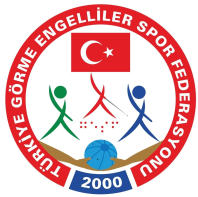 TÜRKİYE  GÖRME ENGELLİLER SPOR FEDERASYONU BAŞKANLIĞITURKISH BLIND SPORTS FEDERATION